CİHAZIN KULLANMA TALİMATI1. Cihazın fişi takılır2. Açma/kapama düğmesine basılarak açılır.3. Ön panelde bulunan düğmeler yardımı ile cihazın çalışma hızı ve sıcaklığı ayarlanır.4. Çalışma bittikten sonra tüm düğmeler 0 konumuna getirilir.5. Cihaz Açma/kapama düğmesine basılarak kapatılır.6. Fişten çıkarılır. 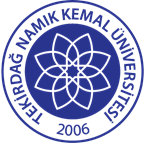 TNKÜ ÇORLU MÜHENDİSLİK FAKÜLTESİ ÇEVRE MÜHENDİSLİĞİELEKTRİKLİ ISITICI VE KARIŞTIRICI KULLANMA TALİMATIDoküman No: EYS-TL-276TNKÜ ÇORLU MÜHENDİSLİK FAKÜLTESİ ÇEVRE MÜHENDİSLİĞİELEKTRİKLİ ISITICI VE KARIŞTIRICI KULLANMA TALİMATIHazırlama Tarihi:13.04.2022TNKÜ ÇORLU MÜHENDİSLİK FAKÜLTESİ ÇEVRE MÜHENDİSLİĞİELEKTRİKLİ ISITICI VE KARIŞTIRICI KULLANMA TALİMATIRevizyon Tarihi:--TNKÜ ÇORLU MÜHENDİSLİK FAKÜLTESİ ÇEVRE MÜHENDİSLİĞİELEKTRİKLİ ISITICI VE KARIŞTIRICI KULLANMA TALİMATIRevizyon No:0TNKÜ ÇORLU MÜHENDİSLİK FAKÜLTESİ ÇEVRE MÜHENDİSLİĞİELEKTRİKLİ ISITICI VE KARIŞTIRICI KULLANMA TALİMATIToplam Sayfa Sayısı:1Cihazın Markası/Modeli/ Taşınır Sicil NoIKA-RCT Basic, IKA-RCT Basic, VEIP Scientifica, Wise Stir MSH-20A Kullanım AmacıIsıtma ve karıştırmaSorumlusu	Prof. Dr. Lokman Hakan TECER (Bölüm Başkanı)Sorumlu Personel İletişim Bilgileri (e-posta, GSM)lhtecer@nku.edu.tr